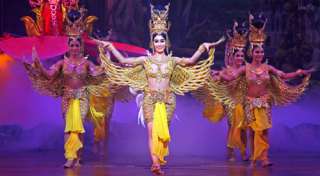 Alcazar Showon 2nd Rd. Transvestite extravaganza with excellent music and costumes. Daily :  shows at 05.30 p.m.  07.00 p.m. 08.30 p.m.     Price  : Show + TransferNormal seat : 800 Baht / Per person
VIP seat : 900 Baht / Per person *PRICE AND ITINERARY ARE SUBJECT TO CHANGE WITHOUT PRIOR NOTICE*